全国・　　　　                 都道府県社会福祉法人経営者協議会　入会申込書 【キャンペーン専用】西暦　　　　年　　月　　日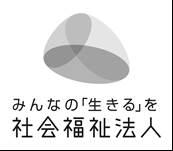 全国社会福祉法人経営者協議会　　　　　　　　　会長　殿都道府県　社会福祉法人経営者協議会 会長　殿貴会の趣旨に賛同し、入会を申し込みます。会員として全国経営協「倫理綱領」ならびに「社会福祉法人行動指針」の実践に努めます。※入会年度は会費が発生しません。次年度より会費を納入いただきます。（原則、当該年度及び次年度の退会申請はお受けできません。）※資料等送付先は、会報「経営協」をはじめ、研修会のご案内等、会員法人に対する書面でお知らせするものをお送りするために使用いたします。　※E-mailアドレスには、メールニュース「経営協情報」や研修会のご案内、調査のご協力依頼など、会員法人への重要なお知らせ等をお送りします。E-mailのみでのご連絡、ご案内となる情報もございますので、必ずご登録くださいますようお願いいたします。　※前年度の資金収支計算書に記載の事業活動収入額を記載ください。　　4月～6月までに入会の場合で、前年度の当該額が確定していない場合は、前々年度の事業活動収入額を記載ください。【全国経営協・都道府県経営協記入欄」 ※下欄には何も記入しないでください。